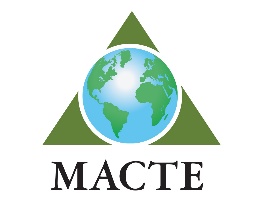 MONTESSORI ACCREDITATION COUNCIL FOR TEACHER EDUCATIONAPPLICATION FOR ACCREDITATION Initial Application  Renewal ApplicationMONTESSORI ACCREDITATION COUNCIL FOR TEACHER EDUCATIONAPPLICATION FOR ACCREDITATION Initial Application  Renewal ApplicationMONTESSORI ACCREDITATION COUNCIL FOR TEACHER EDUCATIONAPPLICATION FOR ACCREDITATION Initial Application  Renewal ApplicationMONTESSORI ACCREDITATION COUNCIL FOR TEACHER EDUCATIONAPPLICATION FOR ACCREDITATION Initial Application  Renewal ApplicationMONTESSORI ACCREDITATION COUNCIL FOR TEACHER EDUCATIONAPPLICATION FOR ACCREDITATION Initial Application  Renewal ApplicationMONTESSORI ACCREDITATION COUNCIL FOR TEACHER EDUCATIONAPPLICATION FOR ACCREDITATION Initial Application  Renewal ApplicationProgram Contact InformationProgram Contact InformationProgram Contact InformationProgram Contact InformationProgram Contact InformationProgram Contact InformationLegal Name of Institution/Program:      Name of Program (if different):      Name of Program in Additional Language(s) (if applicable):      Permanent Address*:      Mailing Address (if different from permanent address):      Program Phone:      Website Address:      Public Email:      Legal Name of Institution/Program:      Name of Program (if different):      Name of Program in Additional Language(s) (if applicable):      Permanent Address*:      Mailing Address (if different from permanent address):      Program Phone:      Website Address:      Public Email:      Legal Name of Institution/Program:      Name of Program (if different):      Name of Program in Additional Language(s) (if applicable):      Permanent Address*:      Mailing Address (if different from permanent address):      Program Phone:      Website Address:      Public Email:      Legal Name of Institution/Program:      Name of Program (if different):      Name of Program in Additional Language(s) (if applicable):      Permanent Address*:      Mailing Address (if different from permanent address):      Program Phone:      Website Address:      Public Email:      Legal Name of Institution/Program:      Name of Program (if different):      Name of Program in Additional Language(s) (if applicable):      Permanent Address*:      Mailing Address (if different from permanent address):      Program Phone:      Website Address:      Public Email:      Legal Name of Institution/Program:      Name of Program (if different):      Name of Program in Additional Language(s) (if applicable):      Permanent Address*:      Mailing Address (if different from permanent address):      Program Phone:      Website Address:      Public Email:      *The program's permanent address will be used by MACTE on official correspondence (click here to preview an example of the permanent address placement). The program is required to choose a single address to be considered its permanent address. The permanent address can be different from the address(es) where the program's instruction occurs (ex. primary location, branch campus or additional location).*The program's permanent address will be used by MACTE on official correspondence (click here to preview an example of the permanent address placement). The program is required to choose a single address to be considered its permanent address. The permanent address can be different from the address(es) where the program's instruction occurs (ex. primary location, branch campus or additional location).*The program's permanent address will be used by MACTE on official correspondence (click here to preview an example of the permanent address placement). The program is required to choose a single address to be considered its permanent address. The permanent address can be different from the address(es) where the program's instruction occurs (ex. primary location, branch campus or additional location).*The program's permanent address will be used by MACTE on official correspondence (click here to preview an example of the permanent address placement). The program is required to choose a single address to be considered its permanent address. The permanent address can be different from the address(es) where the program's instruction occurs (ex. primary location, branch campus or additional location).*The program's permanent address will be used by MACTE on official correspondence (click here to preview an example of the permanent address placement). The program is required to choose a single address to be considered its permanent address. The permanent address can be different from the address(es) where the program's instruction occurs (ex. primary location, branch campus or additional location).*The program's permanent address will be used by MACTE on official correspondence (click here to preview an example of the permanent address placement). The program is required to choose a single address to be considered its permanent address. The permanent address can be different from the address(es) where the program's instruction occurs (ex. primary location, branch campus or additional location).Program Director(s)Name:      Email Address:      Telephone:      Additional Contact #1: Name:      Title:      Email Address:      Telephone:      Additional Contact #1: Name:      Title:      Email Address:      Telephone:      Additional Contact #1: Name:      Title:      Email Address:      Telephone:      Additional Contact #1: Name:      Title:      Email Address:      Telephone:      Additional Contact #2: Name:      Title:      Email Address:      Telephone:      Level(s) Information Level(s) Information Level(s) Information Level(s) Information Level(s) Information Level(s) Information Course Level(s) seeking Accreditation: Infant Toddler  Early Childhood  Elementary I  Elementary I-II  Elementary II  Secondary I  Secondary I-II  AdministratorCourse Level(s) seeking Accreditation: Infant Toddler  Early Childhood  Elementary I  Elementary I-II  Elementary II  Secondary I  Secondary I-II  AdministratorCourse Level(s) seeking Accreditation: Infant Toddler  Early Childhood  Elementary I  Elementary I-II  Elementary II  Secondary I  Secondary I-II  AdministratorCourse Level(s) seeking Accreditation: Infant Toddler  Early Childhood  Elementary I  Elementary I-II  Elementary II  Secondary I  Secondary I-II  AdministratorCourse Level(s) seeking Accreditation: Infant Toddler  Early Childhood  Elementary I  Elementary I-II  Elementary II  Secondary I  Secondary I-II  AdministratorCourse Level(s) seeking Accreditation: Infant Toddler  Early Childhood  Elementary I  Elementary I-II  Elementary II  Secondary I  Secondary I-II  AdministratorCourse Levels(s) already Accredited: Infant Toddler  Early Childhood  Elementary I  Elementary I-II  Elementary II  Secondary I  Secondary I-II  AdministratorCourse Levels(s) already Accredited: Infant Toddler  Early Childhood  Elementary I  Elementary I-II  Elementary II  Secondary I  Secondary I-II  AdministratorCourse Levels(s) already Accredited: Infant Toddler  Early Childhood  Elementary I  Elementary I-II  Elementary II  Secondary I  Secondary I-II  AdministratorCourse Levels(s) already Accredited: Infant Toddler  Early Childhood  Elementary I  Elementary I-II  Elementary II  Secondary I  Secondary I-II  AdministratorCourse Levels(s) already Accredited: Infant Toddler  Early Childhood  Elementary I  Elementary I-II  Elementary II  Secondary I  Secondary I-II  AdministratorCourse Levels(s) already Accredited: Infant Toddler  Early Childhood  Elementary I  Elementary I-II  Elementary II  Secondary I  Secondary I-II  AdministratorOnline Education UtilizationOnline Education UtilizationOnline Education UtilizationOnline Education UtilizationOnline Education UtilizationOnline Education UtilizationDoes the program offer over 10% of a level's academic hours via online education?  Yes   NoIf Yes, select the expected percentage of total academic hours that will be offered online. 10-50% Online    More than 50% Online (Note: MACTE does not accredit 100% online programs.)Does the program offer over 10% of a level's academic hours via online education?  Yes   NoIf Yes, select the expected percentage of total academic hours that will be offered online. 10-50% Online    More than 50% Online (Note: MACTE does not accredit 100% online programs.)Does the program offer over 10% of a level's academic hours via online education?  Yes   NoIf Yes, select the expected percentage of total academic hours that will be offered online. 10-50% Online    More than 50% Online (Note: MACTE does not accredit 100% online programs.)Does the program offer over 10% of a level's academic hours via online education?  Yes   NoIf Yes, select the expected percentage of total academic hours that will be offered online. 10-50% Online    More than 50% Online (Note: MACTE does not accredit 100% online programs.)Does the program offer over 10% of a level's academic hours via online education?  Yes   NoIf Yes, select the expected percentage of total academic hours that will be offered online. 10-50% Online    More than 50% Online (Note: MACTE does not accredit 100% online programs.)Does the program offer over 10% of a level's academic hours via online education?  Yes   NoIf Yes, select the expected percentage of total academic hours that will be offered online. 10-50% Online    More than 50% Online (Note: MACTE does not accredit 100% online programs.)Program Location(s) of Academic InstructionProgram Location(s) of Academic InstructionProgram Location(s) of Academic InstructionProgram Location(s) of Academic InstructionProgram Location(s) of Academic InstructionProgram Location(s) of Academic InstructionPrimary Location of Academic Instruction
(This is the location that will be included in Sections 1-4 of a level's Self-Study and where the initial/renewal on-site visit will occur.)Primary Location of Academic Instruction
(This is the location that will be included in Sections 1-4 of a level's Self-Study and where the initial/renewal on-site visit will occur.)Primary Location of Academic Instruction
(This is the location that will be included in Sections 1-4 of a level's Self-Study and where the initial/renewal on-site visit will occur.)Primary Location of Academic Instruction
(This is the location that will be included in Sections 1-4 of a level's Self-Study and where the initial/renewal on-site visit will occur.)Primary Location of Academic Instruction
(This is the location that will be included in Sections 1-4 of a level's Self-Study and where the initial/renewal on-site visit will occur.)Primary Location of Academic Instruction
(This is the location that will be included in Sections 1-4 of a level's Self-Study and where the initial/renewal on-site visit will occur.) Same as Permanent AddressIf different, complete the table below. Same as Permanent AddressIf different, complete the table below. Same as Permanent AddressIf different, complete the table below. Same as Permanent AddressIf different, complete the table below. Same as Permanent AddressIf different, complete the table below. Same as Permanent AddressIf different, complete the table below.Additional Location InformationAdditional Location InformationAdditional Location InformationAdditional Location InformationAdditional Location InformationAdditional Location InformationDoes the program offer instruction to cohorts at other locations?  Yes   NoIf Yes, complete the table below. For each location that is not yet accredited, also include the corresponding Substantive Change 8 Application(s) and fee(s) when submitting this MACTE Accreditation Application. If the location is already accredited, a renewal of additional location fee is owed per location.Note: If the program’s location structure does not have a primary location (except as needed when completing the Self-Study), please contact the MACTE office to discuss the option for our records and website to not list locations as 'primary' or 'additional.'Does the program offer instruction to cohorts at other locations?  Yes   NoIf Yes, complete the table below. For each location that is not yet accredited, also include the corresponding Substantive Change 8 Application(s) and fee(s) when submitting this MACTE Accreditation Application. If the location is already accredited, a renewal of additional location fee is owed per location.Note: If the program’s location structure does not have a primary location (except as needed when completing the Self-Study), please contact the MACTE office to discuss the option for our records and website to not list locations as 'primary' or 'additional.'Does the program offer instruction to cohorts at other locations?  Yes   NoIf Yes, complete the table below. For each location that is not yet accredited, also include the corresponding Substantive Change 8 Application(s) and fee(s) when submitting this MACTE Accreditation Application. If the location is already accredited, a renewal of additional location fee is owed per location.Note: If the program’s location structure does not have a primary location (except as needed when completing the Self-Study), please contact the MACTE office to discuss the option for our records and website to not list locations as 'primary' or 'additional.'Does the program offer instruction to cohorts at other locations?  Yes   NoIf Yes, complete the table below. For each location that is not yet accredited, also include the corresponding Substantive Change 8 Application(s) and fee(s) when submitting this MACTE Accreditation Application. If the location is already accredited, a renewal of additional location fee is owed per location.Note: If the program’s location structure does not have a primary location (except as needed when completing the Self-Study), please contact the MACTE office to discuss the option for our records and website to not list locations as 'primary' or 'additional.'Does the program offer instruction to cohorts at other locations?  Yes   NoIf Yes, complete the table below. For each location that is not yet accredited, also include the corresponding Substantive Change 8 Application(s) and fee(s) when submitting this MACTE Accreditation Application. If the location is already accredited, a renewal of additional location fee is owed per location.Note: If the program’s location structure does not have a primary location (except as needed when completing the Self-Study), please contact the MACTE office to discuss the option for our records and website to not list locations as 'primary' or 'additional.'Does the program offer instruction to cohorts at other locations?  Yes   NoIf Yes, complete the table below. For each location that is not yet accredited, also include the corresponding Substantive Change 8 Application(s) and fee(s) when submitting this MACTE Accreditation Application. If the location is already accredited, a renewal of additional location fee is owed per location.Note: If the program’s location structure does not have a primary location (except as needed when completing the Self-Study), please contact the MACTE office to discuss the option for our records and website to not list locations as 'primary' or 'additional.'Teaching Site Information Teaching Site Information Teaching Site Information Teaching Site Information Teaching Site Information Teaching Site Information A teaching site is an auxiliary location of a program’s primary or additional location that the program uses for a portion of a cohort’s in-person instruction (ex. using another location for the science portion of the academic instruction). Use of a teaching site allows the program to meet the needs of different course components during the same course cycle, but it is not the only location an adult learner attends for their in-person instruction.
Does the program offer 10% or more of a location's academic hours at a Teaching Site?  Yes   NoIf Yes, complete the table below.A teaching site is an auxiliary location of a program’s primary or additional location that the program uses for a portion of a cohort’s in-person instruction (ex. using another location for the science portion of the academic instruction). Use of a teaching site allows the program to meet the needs of different course components during the same course cycle, but it is not the only location an adult learner attends for their in-person instruction.
Does the program offer 10% or more of a location's academic hours at a Teaching Site?  Yes   NoIf Yes, complete the table below.A teaching site is an auxiliary location of a program’s primary or additional location that the program uses for a portion of a cohort’s in-person instruction (ex. using another location for the science portion of the academic instruction). Use of a teaching site allows the program to meet the needs of different course components during the same course cycle, but it is not the only location an adult learner attends for their in-person instruction.
Does the program offer 10% or more of a location's academic hours at a Teaching Site?  Yes   NoIf Yes, complete the table below.A teaching site is an auxiliary location of a program’s primary or additional location that the program uses for a portion of a cohort’s in-person instruction (ex. using another location for the science portion of the academic instruction). Use of a teaching site allows the program to meet the needs of different course components during the same course cycle, but it is not the only location an adult learner attends for their in-person instruction.
Does the program offer 10% or more of a location's academic hours at a Teaching Site?  Yes   NoIf Yes, complete the table below.A teaching site is an auxiliary location of a program’s primary or additional location that the program uses for a portion of a cohort’s in-person instruction (ex. using another location for the science portion of the academic instruction). Use of a teaching site allows the program to meet the needs of different course components during the same course cycle, but it is not the only location an adult learner attends for their in-person instruction.
Does the program offer 10% or more of a location's academic hours at a Teaching Site?  Yes   NoIf Yes, complete the table below.A teaching site is an auxiliary location of a program’s primary or additional location that the program uses for a portion of a cohort’s in-person instruction (ex. using another location for the science portion of the academic instruction). Use of a teaching site allows the program to meet the needs of different course components during the same course cycle, but it is not the only location an adult learner attends for their in-person instruction.
Does the program offer 10% or more of a location's academic hours at a Teaching Site?  Yes   NoIf Yes, complete the table below.Substantive Changes (Renewal applications only)Substantive Changes (Renewal applications only)Substantive Changes (Renewal applications only)Substantive Changes (Renewal applications only)Substantive Changes (Renewal applications only)Substantive Changes (Renewal applications only)If this renewal application is submitted 18 months or fewer before a level's renewal or good cause extension date, Substantive Changes 1-6 can be incorporated into the renewal Self-Study at no additional cost. If submitting this application earlier than 18 months before the renewal or good cause extension date, please reach out to the MACTE accreditation team to discuss whether a separate substantive change submission will be required. Will there be substantive changes in your renewal Self-Study?  Yes  NoIf this renewal application is submitted 18 months or fewer before a level's renewal or good cause extension date, Substantive Changes 1-6 can be incorporated into the renewal Self-Study at no additional cost. If submitting this application earlier than 18 months before the renewal or good cause extension date, please reach out to the MACTE accreditation team to discuss whether a separate substantive change submission will be required. Will there be substantive changes in your renewal Self-Study?  Yes  NoIf this renewal application is submitted 18 months or fewer before a level's renewal or good cause extension date, Substantive Changes 1-6 can be incorporated into the renewal Self-Study at no additional cost. If submitting this application earlier than 18 months before the renewal or good cause extension date, please reach out to the MACTE accreditation team to discuss whether a separate substantive change submission will be required. Will there be substantive changes in your renewal Self-Study?  Yes  NoIf this renewal application is submitted 18 months or fewer before a level's renewal or good cause extension date, Substantive Changes 1-6 can be incorporated into the renewal Self-Study at no additional cost. If submitting this application earlier than 18 months before the renewal or good cause extension date, please reach out to the MACTE accreditation team to discuss whether a separate substantive change submission will be required. Will there be substantive changes in your renewal Self-Study?  Yes  NoIf this renewal application is submitted 18 months or fewer before a level's renewal or good cause extension date, Substantive Changes 1-6 can be incorporated into the renewal Self-Study at no additional cost. If submitting this application earlier than 18 months before the renewal or good cause extension date, please reach out to the MACTE accreditation team to discuss whether a separate substantive change submission will be required. Will there be substantive changes in your renewal Self-Study?  Yes  NoIf this renewal application is submitted 18 months or fewer before a level's renewal or good cause extension date, Substantive Changes 1-6 can be incorporated into the renewal Self-Study at no additional cost. If submitting this application earlier than 18 months before the renewal or good cause extension date, please reach out to the MACTE accreditation team to discuss whether a separate substantive change submission will be required. Will there be substantive changes in your renewal Self-Study?  Yes  NoIf Yes, Substantive Change(s):List the level(s) and select the substantive change(s) below and include the corresponding substantive change application(s) when submitting this MACTE Accreditation Application. Note: Substantive Changes 7 and 8 require a separate substantive change submission outside of the renewal Self-Study.If Yes, Substantive Change(s):List the level(s) and select the substantive change(s) below and include the corresponding substantive change application(s) when submitting this MACTE Accreditation Application. Note: Substantive Changes 7 and 8 require a separate substantive change submission outside of the renewal Self-Study.If Yes, Substantive Change(s):List the level(s) and select the substantive change(s) below and include the corresponding substantive change application(s) when submitting this MACTE Accreditation Application. Note: Substantive Changes 7 and 8 require a separate substantive change submission outside of the renewal Self-Study.If Yes, Substantive Change(s):List the level(s) and select the substantive change(s) below and include the corresponding substantive change application(s) when submitting this MACTE Accreditation Application. Note: Substantive Changes 7 and 8 require a separate substantive change submission outside of the renewal Self-Study.If Yes, Substantive Change(s):List the level(s) and select the substantive change(s) below and include the corresponding substantive change application(s) when submitting this MACTE Accreditation Application. Note: Substantive Changes 7 and 8 require a separate substantive change submission outside of the renewal Self-Study.If Yes, Substantive Change(s):List the level(s) and select the substantive change(s) below and include the corresponding substantive change application(s) when submitting this MACTE Accreditation Application. Note: Substantive Changes 7 and 8 require a separate substantive change submission outside of the renewal Self-Study.Level(s) with changes:      Level(s) with changes:      Level(s) with changes:      Level(s) with changes:      Level(s) with changes:      Level(s) with changes:       1: Change in Name 2: Change in Mission or Objectives 3: Change in Director and/or >50% of Faculty 4: Change in Time Structure 5A: Revision of Syllabus 1: Change in Name 2: Change in Mission or Objectives 3: Change in Director and/or >50% of Faculty 4: Change in Time Structure 5A: Revision of Syllabus 1: Change in Name 2: Change in Mission or Objectives 3: Change in Director and/or >50% of Faculty 4: Change in Time Structure 5A: Revision of Syllabus 1: Change in Name 2: Change in Mission or Objectives 3: Change in Director and/or >50% of Faculty 4: Change in Time Structure 5A: Revision of Syllabus 5B: Addition of Online Education 5C: Addition of Age Range (adding EL I-II to an EL I level or SEC I-II to an SEC I level) 5D: Addition of Delivery Method 6: Change in Ownership 5B: Addition of Online Education 5C: Addition of Age Range (adding EL I-II to an EL I level or SEC I-II to an SEC I level) 5D: Addition of Delivery Method 6: Change in OwnershipAffiliation InformationAffiliation InformationAffiliation InformationAffiliation InformationAffiliation InformationAffiliation InformationEach Montessori teacher education program is required to initiate the affiliation process with one of MACTE’s recognized organizations (MRO) or group of independent programs prior to submission of the MACTE Accreditation Application to the MACTE office. MACTE aids programs in the development of the Self-Study but does not offer assistance in starting a teacher education program. MROs can guide programs in the initial development stages prior to MACTE accreditation. It is important to have the foundation of the teacher education program established in the following areas before seeking accreditation: curriculum, faculty, course syllabi, and a training location.The program is applying for affiliation with:    Member number and expiration date, if applicable:      Each Montessori teacher education program is required to initiate the affiliation process with one of MACTE’s recognized organizations (MRO) or group of independent programs prior to submission of the MACTE Accreditation Application to the MACTE office. MACTE aids programs in the development of the Self-Study but does not offer assistance in starting a teacher education program. MROs can guide programs in the initial development stages prior to MACTE accreditation. It is important to have the foundation of the teacher education program established in the following areas before seeking accreditation: curriculum, faculty, course syllabi, and a training location.The program is applying for affiliation with:    Member number and expiration date, if applicable:      Each Montessori teacher education program is required to initiate the affiliation process with one of MACTE’s recognized organizations (MRO) or group of independent programs prior to submission of the MACTE Accreditation Application to the MACTE office. MACTE aids programs in the development of the Self-Study but does not offer assistance in starting a teacher education program. MROs can guide programs in the initial development stages prior to MACTE accreditation. It is important to have the foundation of the teacher education program established in the following areas before seeking accreditation: curriculum, faculty, course syllabi, and a training location.The program is applying for affiliation with:    Member number and expiration date, if applicable:      Each Montessori teacher education program is required to initiate the affiliation process with one of MACTE’s recognized organizations (MRO) or group of independent programs prior to submission of the MACTE Accreditation Application to the MACTE office. MACTE aids programs in the development of the Self-Study but does not offer assistance in starting a teacher education program. MROs can guide programs in the initial development stages prior to MACTE accreditation. It is important to have the foundation of the teacher education program established in the following areas before seeking accreditation: curriculum, faculty, course syllabi, and a training location.The program is applying for affiliation with:    Member number and expiration date, if applicable:      Each Montessori teacher education program is required to initiate the affiliation process with one of MACTE’s recognized organizations (MRO) or group of independent programs prior to submission of the MACTE Accreditation Application to the MACTE office. MACTE aids programs in the development of the Self-Study but does not offer assistance in starting a teacher education program. MROs can guide programs in the initial development stages prior to MACTE accreditation. It is important to have the foundation of the teacher education program established in the following areas before seeking accreditation: curriculum, faculty, course syllabi, and a training location.The program is applying for affiliation with:    Member number and expiration date, if applicable:      Each Montessori teacher education program is required to initiate the affiliation process with one of MACTE’s recognized organizations (MRO) or group of independent programs prior to submission of the MACTE Accreditation Application to the MACTE office. MACTE aids programs in the development of the Self-Study but does not offer assistance in starting a teacher education program. MROs can guide programs in the initial development stages prior to MACTE accreditation. It is important to have the foundation of the teacher education program established in the following areas before seeking accreditation: curriculum, faculty, course syllabi, and a training location.The program is applying for affiliation with:    Member number and expiration date, if applicable:      Target On-Site Visit (Month/Year)This date must be at least nine months after the expected first Self-Study submission date. For further on-site visit requirements, refer to the MACTE Guide to Accreditation.IMPORTANT: MACTE does not guarantee that the program’s on-site visit will occur on this date, it is intended only to assist the MACTE office in anticipating future on-site visits.Target On-Site Visit (Month/Year)This date must be at least nine months after the expected first Self-Study submission date. For further on-site visit requirements, refer to the MACTE Guide to Accreditation.IMPORTANT: MACTE does not guarantee that the program’s on-site visit will occur on this date, it is intended only to assist the MACTE office in anticipating future on-site visits.Target On-Site Visit (Month/Year)This date must be at least nine months after the expected first Self-Study submission date. For further on-site visit requirements, refer to the MACTE Guide to Accreditation.IMPORTANT: MACTE does not guarantee that the program’s on-site visit will occur on this date, it is intended only to assist the MACTE office in anticipating future on-site visits.Target On-Site Visit (Month/Year)This date must be at least nine months after the expected first Self-Study submission date. For further on-site visit requirements, refer to the MACTE Guide to Accreditation.IMPORTANT: MACTE does not guarantee that the program’s on-site visit will occur on this date, it is intended only to assist the MACTE office in anticipating future on-site visits.Target On-Site Visit (Month/Year)This date must be at least nine months after the expected first Self-Study submission date. For further on-site visit requirements, refer to the MACTE Guide to Accreditation.IMPORTANT: MACTE does not guarantee that the program’s on-site visit will occur on this date, it is intended only to assist the MACTE office in anticipating future on-site visits.Target On-Site Visit (Month/Year)This date must be at least nine months after the expected first Self-Study submission date. For further on-site visit requirements, refer to the MACTE Guide to Accreditation.IMPORTANT: MACTE does not guarantee that the program’s on-site visit will occur on this date, it is intended only to assist the MACTE office in anticipating future on-site visits.Program Administration InformationProgram Administration InformationProgram Administration InformationProgram Administration InformationProgram Administration InformationProgram Administration InformationType of Program (select each that applies):Type of Program (select each that applies):Type of Program (select each that applies):Type of Program (select each that applies):Type of Program (select each that applies):Type of Program (select each that applies): College/University OR  Free-Standing Institution College/University OR  Free-Standing Institution Public OR  Private Public OR  Private Public OR  Private Non-Profit OR  For ProfitIf part of an accredited college or university program:Program & Department:           Title IVIf Free-Standing Institution: Within a single purpose Montessori teacher education program As a separate enterprise within a multi-purpose education organizationDescribe the other enterprise below: If part of an accredited college or university program:Program & Department:           Title IVIf Free-Standing Institution: Within a single purpose Montessori teacher education program As a separate enterprise within a multi-purpose education organizationDescribe the other enterprise below: If public: Name of affiliated institution: If Private: Name of registered ownership: If public: Name of affiliated institution: If Private: Name of registered ownership: If public: Name of affiliated institution: If Private: Name of registered ownership: If public: Name of affiliated institution: If Private: Name of registered ownership: If operating in the U.S., state of registration and date registered:      If operating in the U.S., state of registration and date registered:      If operating in the U.S., state of registration and date registered:      If operating in the U.S., state of registration and date registered:      If operating in the U.S., state of registration and date registered:      If operating in the U.S., state of registration and date registered:      Accreditation HistoryAccreditation HistoryAccreditation HistoryAccreditation HistoryAccreditation HistoryAccreditation HistoryWithin the last two years, have any of the program’s accreditations been denied or revoked?  Yes   NoIf Yes, please name the accrediting agency, reason of denial or revocation, and date of denial or revocation:      Within the last two years, have any of the program’s accreditations been denied or revoked?  Yes   NoIf Yes, please name the accrediting agency, reason of denial or revocation, and date of denial or revocation:      Within the last two years, have any of the program’s accreditations been denied or revoked?  Yes   NoIf Yes, please name the accrediting agency, reason of denial or revocation, and date of denial or revocation:      Within the last two years, have any of the program’s accreditations been denied or revoked?  Yes   NoIf Yes, please name the accrediting agency, reason of denial or revocation, and date of denial or revocation:      Within the last two years, have any of the program’s accreditations been denied or revoked?  Yes   NoIf Yes, please name the accrediting agency, reason of denial or revocation, and date of denial or revocation:      Within the last two years, have any of the program’s accreditations been denied or revoked?  Yes   NoIf Yes, please name the accrediting agency, reason of denial or revocation, and date of denial or revocation:      Program Director’s StatementProgram Director’s StatementProgram Director’s StatementProgram Director’s StatementProgram Director’s StatementProgram Director’s StatementOur program meets the basic eligibility requirements stated in the MACTE Guide to Accreditation and all information contained in this MACTE Accreditation Application is true and accurate.By Submitting this application, we attest that:the Montessori teacher education program offers post-secondary instruction designed to:develop expertise in the educational system designed by Dr. Maria Montessori, including its philosophies, teacher roles, and design of curricula and environmentassure basic knowledge of child developmentlead to certification in Montessori teaching with a specified child age range within the period from birth through age 18the program affirms and complies with MACTE’s Quality Principles and Criteriathe program is affiliated with an organization, consortium, or group of independent programs recognized by MACTE for administration of its accreditation process.For Initial ProgramsThe program understands that:the submission of this application and application fee is valid for two years. If the Self-Study is not submitted in the portal within two years of being granted portal access, resubmission of the application and application fee is requiredif the program receives accreditation, all enrolled adult learners at the time accreditation is received must be registered with MACTENOTE: If an adult learner graduates before accreditation is received, their credential will not be considered from a MACTE accredited program and they will not be eligible to be registered with MACTE. For Renewal ProgramsThe program understands that:this application and application fee are valid for the length of the renewal processthe deadline to submit the renewal level’s Self-Study is six months before the renewal date. Failure to submit by this date may result in a $500 late submission fee. Refer to Section G.2 in MACTE’s Guide to Accreditation for additional information on the renewal timelinea good cause extension must be requested at least six months before the renewal date. Email this application to accreditation@macte.org. (Date Electronically Submitted      /     /     )Our program meets the basic eligibility requirements stated in the MACTE Guide to Accreditation and all information contained in this MACTE Accreditation Application is true and accurate.By Submitting this application, we attest that:the Montessori teacher education program offers post-secondary instruction designed to:develop expertise in the educational system designed by Dr. Maria Montessori, including its philosophies, teacher roles, and design of curricula and environmentassure basic knowledge of child developmentlead to certification in Montessori teaching with a specified child age range within the period from birth through age 18the program affirms and complies with MACTE’s Quality Principles and Criteriathe program is affiliated with an organization, consortium, or group of independent programs recognized by MACTE for administration of its accreditation process.For Initial ProgramsThe program understands that:the submission of this application and application fee is valid for two years. If the Self-Study is not submitted in the portal within two years of being granted portal access, resubmission of the application and application fee is requiredif the program receives accreditation, all enrolled adult learners at the time accreditation is received must be registered with MACTENOTE: If an adult learner graduates before accreditation is received, their credential will not be considered from a MACTE accredited program and they will not be eligible to be registered with MACTE. For Renewal ProgramsThe program understands that:this application and application fee are valid for the length of the renewal processthe deadline to submit the renewal level’s Self-Study is six months before the renewal date. Failure to submit by this date may result in a $500 late submission fee. Refer to Section G.2 in MACTE’s Guide to Accreditation for additional information on the renewal timelinea good cause extension must be requested at least six months before the renewal date. Email this application to accreditation@macte.org. (Date Electronically Submitted      /     /     )Our program meets the basic eligibility requirements stated in the MACTE Guide to Accreditation and all information contained in this MACTE Accreditation Application is true and accurate.By Submitting this application, we attest that:the Montessori teacher education program offers post-secondary instruction designed to:develop expertise in the educational system designed by Dr. Maria Montessori, including its philosophies, teacher roles, and design of curricula and environmentassure basic knowledge of child developmentlead to certification in Montessori teaching with a specified child age range within the period from birth through age 18the program affirms and complies with MACTE’s Quality Principles and Criteriathe program is affiliated with an organization, consortium, or group of independent programs recognized by MACTE for administration of its accreditation process.For Initial ProgramsThe program understands that:the submission of this application and application fee is valid for two years. If the Self-Study is not submitted in the portal within two years of being granted portal access, resubmission of the application and application fee is requiredif the program receives accreditation, all enrolled adult learners at the time accreditation is received must be registered with MACTENOTE: If an adult learner graduates before accreditation is received, their credential will not be considered from a MACTE accredited program and they will not be eligible to be registered with MACTE. For Renewal ProgramsThe program understands that:this application and application fee are valid for the length of the renewal processthe deadline to submit the renewal level’s Self-Study is six months before the renewal date. Failure to submit by this date may result in a $500 late submission fee. Refer to Section G.2 in MACTE’s Guide to Accreditation for additional information on the renewal timelinea good cause extension must be requested at least six months before the renewal date. Email this application to accreditation@macte.org. (Date Electronically Submitted      /     /     )Our program meets the basic eligibility requirements stated in the MACTE Guide to Accreditation and all information contained in this MACTE Accreditation Application is true and accurate.By Submitting this application, we attest that:the Montessori teacher education program offers post-secondary instruction designed to:develop expertise in the educational system designed by Dr. Maria Montessori, including its philosophies, teacher roles, and design of curricula and environmentassure basic knowledge of child developmentlead to certification in Montessori teaching with a specified child age range within the period from birth through age 18the program affirms and complies with MACTE’s Quality Principles and Criteriathe program is affiliated with an organization, consortium, or group of independent programs recognized by MACTE for administration of its accreditation process.For Initial ProgramsThe program understands that:the submission of this application and application fee is valid for two years. If the Self-Study is not submitted in the portal within two years of being granted portal access, resubmission of the application and application fee is requiredif the program receives accreditation, all enrolled adult learners at the time accreditation is received must be registered with MACTENOTE: If an adult learner graduates before accreditation is received, their credential will not be considered from a MACTE accredited program and they will not be eligible to be registered with MACTE. For Renewal ProgramsThe program understands that:this application and application fee are valid for the length of the renewal processthe deadline to submit the renewal level’s Self-Study is six months before the renewal date. Failure to submit by this date may result in a $500 late submission fee. Refer to Section G.2 in MACTE’s Guide to Accreditation for additional information on the renewal timelinea good cause extension must be requested at least six months before the renewal date. Email this application to accreditation@macte.org. (Date Electronically Submitted      /     /     )Our program meets the basic eligibility requirements stated in the MACTE Guide to Accreditation and all information contained in this MACTE Accreditation Application is true and accurate.By Submitting this application, we attest that:the Montessori teacher education program offers post-secondary instruction designed to:develop expertise in the educational system designed by Dr. Maria Montessori, including its philosophies, teacher roles, and design of curricula and environmentassure basic knowledge of child developmentlead to certification in Montessori teaching with a specified child age range within the period from birth through age 18the program affirms and complies with MACTE’s Quality Principles and Criteriathe program is affiliated with an organization, consortium, or group of independent programs recognized by MACTE for administration of its accreditation process.For Initial ProgramsThe program understands that:the submission of this application and application fee is valid for two years. If the Self-Study is not submitted in the portal within two years of being granted portal access, resubmission of the application and application fee is requiredif the program receives accreditation, all enrolled adult learners at the time accreditation is received must be registered with MACTENOTE: If an adult learner graduates before accreditation is received, their credential will not be considered from a MACTE accredited program and they will not be eligible to be registered with MACTE. For Renewal ProgramsThe program understands that:this application and application fee are valid for the length of the renewal processthe deadline to submit the renewal level’s Self-Study is six months before the renewal date. Failure to submit by this date may result in a $500 late submission fee. Refer to Section G.2 in MACTE’s Guide to Accreditation for additional information on the renewal timelinea good cause extension must be requested at least six months before the renewal date. Email this application to accreditation@macte.org. (Date Electronically Submitted      /     /     )Our program meets the basic eligibility requirements stated in the MACTE Guide to Accreditation and all information contained in this MACTE Accreditation Application is true and accurate.By Submitting this application, we attest that:the Montessori teacher education program offers post-secondary instruction designed to:develop expertise in the educational system designed by Dr. Maria Montessori, including its philosophies, teacher roles, and design of curricula and environmentassure basic knowledge of child developmentlead to certification in Montessori teaching with a specified child age range within the period from birth through age 18the program affirms and complies with MACTE’s Quality Principles and Criteriathe program is affiliated with an organization, consortium, or group of independent programs recognized by MACTE for administration of its accreditation process.For Initial ProgramsThe program understands that:the submission of this application and application fee is valid for two years. If the Self-Study is not submitted in the portal within two years of being granted portal access, resubmission of the application and application fee is requiredif the program receives accreditation, all enrolled adult learners at the time accreditation is received must be registered with MACTENOTE: If an adult learner graduates before accreditation is received, their credential will not be considered from a MACTE accredited program and they will not be eligible to be registered with MACTE. For Renewal ProgramsThe program understands that:this application and application fee are valid for the length of the renewal processthe deadline to submit the renewal level’s Self-Study is six months before the renewal date. Failure to submit by this date may result in a $500 late submission fee. Refer to Section G.2 in MACTE’s Guide to Accreditation for additional information on the renewal timelinea good cause extension must be requested at least six months before the renewal date. Email this application to accreditation@macte.org. (Date Electronically Submitted      /     /     )           Program Director Name_________________________________Signature/Date     Electronic Signature/Date (type name above)           Program Director Name_________________________________Signature/Date     Electronic Signature/Date (type name above)           Program Director Name_________________________________Signature/Date     Electronic Signature/Date (type name above)Chief Executive NameTitle__________________________________________________Signature/Date Electronic Signature/Date (type name above)Chief Executive NameTitle__________________________________________________Signature/Date Electronic Signature/Date (type name above)Chief Executive NameTitle__________________________________________________Signature/Date Electronic Signature/Date (type name above)